	ABCs for GOTV=Get out the Vote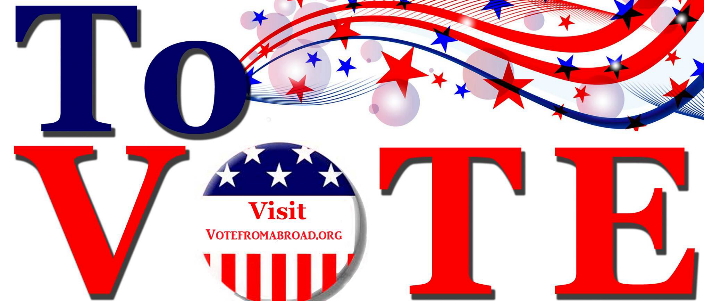 Americans living abroad number in the millions. With elections being decided by microscopic margins, the importance of overseas votes has never been more obvious! Your vote can be the margin of victory!All American citizens abroad retain the right to vote in U.S. Federal elections no matter where or how long they have been overseas or when and where they last voted. The Federal Post Card Application (FPCA) form is used to Register to Vote and Request an Absentee Ballot. Requirements vary by state. The site, Vote from Abroad (VFA) provides the FPCA/FWAB form, with explicit directions, specific to each states requirement: www.votefromabroad.orgThe Federal Write-in Absentee Ballot (FWAB) is a backup ballot used to vote if you do not receive the requested State Absentee Ballot early enough. One must meet the same state ballot return deadlines (and registration, if applicable). The General and Primary Election Deadlines links: www.votefromabroad.org/vote/svid.htmCitizen that never resided in the U.S., usually children of Americans living overseas, should register to vote using the voting address of their U.S. citizen parent(s).  You can contact or call your Local Election Official (LEO) if you have concerns.                                       Election Official Directory: www.votefromabroad.org/vote/eod.htmRemember to sign your application.DA highly recommends voters use Email or Fax to submit their FPCA – both are quicker than postal mail/diplomatic pouch, no need to worry about postal failure or delay. It’s easy to scan the signed form with a smartphone and send it immediately. There are a few states that do not allow this type of transmission. Follow the directions provided for your state. Search here: https://www.votefromabroad.org/vote/eod.htm?submission=trueThe Democrats Abroad Voter Help Desk also assists voters with questions- contact: gotv@democratsabroad.orgStill uncertain how to proceed, watch this video: How to Register to Vote from Abroad. https://drive.google.com/file/d/0B8bcgFU4OogjdGE3Wlh3eFEzZGc/view